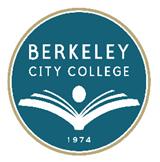 FACILITIES COMMITTEEAGENDAFriday, March 8, 201912:15 pm – 1:30 pmRoom:  451A/BMembership: 
Administrator			Classified 	Shirley Slaughter			Ramona Butler	Barbara Godoy		              Johnny Dong				Natalia Fedorova
				Jasmine Martinez	Faculty			Vincent Koo	Heather Dodge			Lynn Massey	Melina Bersamin			John Pang	Susan Khan			Cynthia Reese
			Roger Toliver
			Scott Barringer
ASBCC							Recorder				Joanna LouieStanding Items
A.  Call to Order 
B.  Approval of the Agenda
C.  Approval of 2/8/19 Meeting MinutesDistrict Facilities Meeting UpdateProgram Review Process and Timeline (Resource Allocation Review)Building User GroupNew Items/Updates/Concerns StopWaste Presentation Adjourn 